Механика. Изменение физических величин в процессах – 1Груз массой m, подвешенный к пружине, совершает колебания с периодом T и амплитудой х0. Что произойдет с периодом колебаний, максимальной потенциальной энергией пружины и частотой колебаний, если при неизменной амплитуде уменьшить массу груза?Для каждой величины определите соответствующий характер изменения:1) увеличилась;2) уменьшилась;3) не изменилась.Запишите в таблицу выбранные цифры для каждой физической величины. Цифры в ответе могут повторяться.Механика. Изменение физических величин в процессах – 2Груз изображенного на рисунке пружинного маятника совершает гармонические колебания между точками 1 и 3.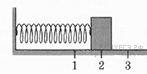 Как меняются кинетическая энергия груза маятника, скорость груза и жесткость пружины при движении груза маятника от точки 1 к точке 2?Для каждой величины определите соответствующий характер изменения:1) увеличивается;2) уменьшается;3) не изменяется.Запишите в таблицу выбранные цифры для каждой физической величины. Цифры в ответе могут повторяться.Механика. Изменение физических величин в процессах – 3Спутник Земли перешел с одной круговой орбиты на другую с меньшим радиусом орбиты. Как изменились в результате этого перехода центростремительное ускорение спутника, скорость его движения по орбите и период обращения вокруг Земли?Для каждой величины определите соответствующий характер изменения:1) увеличилась;2) уменьшилась;3) не изменилась.Запишите в таблицу выбранные цифры для каждой физической величины. Цифры в ответе могут повторяться.Механика. Изменение физических величин в процессах – 4Груз массой m , подвешенный к длинной нерастяжимой нити длиной ℓ, совершает колебания с периодом T. Угол максимального отклонения равен αm. Что произойдет с периодом колебаний, максимальной кинетической энергией и частотой колебаний нитяного маятника, если при неизменном максимальном угле отклонения груза уменьшить длину нити? Для каждой величины определите соответствующий характер изменения:1) увеличилась;    2) уменьшилась;     3) не изменилась.Механика. Изменение физических величин в процессах – 5Груз, подвешенный к пружине с коэффициентом жесткости k, совершает колебания с периодом T и амплитудой x0. Что произойдет с периодом колебаний, максимальной потенциальной энергией пружины и частотой колебаний, если пружину заменить на другую с большим коэффициентом жесткости, а амплитуду колебаний оставить прежней?Для каждой величины определите соответствующий характер изменения:1) увеличилась2) уменьшилась3) не изменилась4) может измениться любым из выше указанных способовЗапишите в таблицу выбранные цифры для каждой физической величины. Цифры в ответе могут повторяться.Механика. Изменение физических величин в процессах – 6Камень бросают с поверхности земли вертикально вверх. Через некоторое время он падает обратно на землю. Как изменяются в течение полета камня следующие физические величины: модуль скорости камня, пройденный камнем путь, модуль перемещения камня?Для каждой величины определите соответствующий характер изменения:1) сначала увеличивается, затем уменьшается;2) сначала уменьшается, затем увеличивается;3) все время увеличивается.Запишите в таблицу выбранные цифры для каждой физической величины. Цифры в ответе могут повторяться.Механика. Изменение физических величин в процессах – 7С вершины наклонной плоскости из состояния покоя скользит с ускорением лёгкая коробочка, в которой находится груз массой m (см. рисунок). Как изменятся время движения, ускорение и модуль работы силы трения, если с той же наклонной плоскости будет скользить та же коробочка с грузом массой 2m?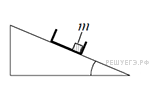 Для каждой величины (время движения, ускорение, модуль работы силы трения) определите соответствующий характер изменения:1) увеличится2) уменьшится3) не изменитсяМеханика. Изменение физических величин в процессах – 8Груз массой m колеблется с периодом T и амплитудой x0 на гладком горизонтальном столе. Что произойдет с периодом колебаний, максимальной потенциальной энергией пружины и частотой колебаний, если при неизменной амплитуде увеличить массу груза?Для каждой величины определите соответствующий характер изменения:1) увеличилась;2) уменьшилась;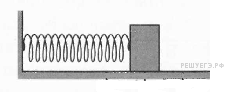 3) не изменилась.Запишите в таблицу выбранные цифры для каждой физической величины. Цифры в ответе могут повторяться.Механика. Изменение физических величин в процессах – 9Маленький шарик, подвешенный на лёгкой нерастяжимой нити, совершает колебания. Когда шарик проходит положение равновесия, с помощью специального зажима, расположенного в точке А, изменяют положение точки подвеса. Как при этом изменяются следующие физические величины: период колебаний шарика, амплитуда колебаний шарика, модуль силы натяжения нити в точке О?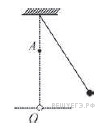 Для каждой величины определите соответствующий характер изменения:1) увеличивается;           2) уменьшается;                     3) не изменяется.Цифры в ответе могут повторяться.Механика. Изменение физических величин в процессах – 10Отец посадил на качели младшую дочь и раскачал качели до амплитуды 30°. Затем он остановил качели, посадил на них вместо дочери старшего сына, масса которого больше массы дочери, и снова раскачал качели до той же амплитуды. Как при этом изменились следующие физические величины: максимальная потенциальная энергия качающегося ребёнка относительно поверхности земли, скорость качелей при прохождении ими положения равновесия, максимальная сила давления качающегося ребёнка на сиденье качелей? Для каждой величины определите соответствующий характер изменения:1) увеличилась;           2) уменьшилась;                3) не измениласьЗапишите в таблицу выбранные цифры для каждой физической величины. Цифры в ответе могут повторяться.ФИЗИЧЕСКИЕ ВЕЛИЧИНЫA) Максимальная потенциальная энергия качающегося ребёнка относительно поверхности землиБ) Скорость качелей при прохождении ими положения равновесияB) Максимальная сила давления качающегося ребёнка на сиденье качелейМеханика. Изменение физических величин в процессах – 11Лёгкий стержень АВ подвешен в горизонтальном положении при помощи вертикальных нитей, привязанных к его концам. К середине стержня подвешен груз. Груз перевешивают ближе к концу А стержня. Как в результате изменяются следующие физические величины: модуль силы натяжения левой нити, модуль силы натяжения правой нити, момент действующей на груз силы тяжести относительно точки А?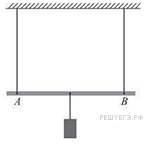 Для каждой величины определите соответствующий характер изменения:1) увеличивается;     2) уменьшается;        3) не изменяется.                      ФИЗИЧЕСКИЕ ВЕЛИЧИНЫ A) Модуль силы натяжения левой нити Б) Модуль силы натяжения правой нити        B) Момент действующей на груз силы тяжести относительно точки А Механика. Изменение физических величин в процессах – 12Школьник скатывается на санках со склона широкого оврага и затем с разгона сразу же начинает заезжать на санках вверх, на противоположный склон оврага. Коэффициент трения полозьев санок о снег всюду одинаков, углы наклона склонов оврага к горизонту всюду одинаковы. Как в результате переезда с одного склона на другой изменяются следующие физические величины: модуль действующей на санки силы трения, модуль ускорения санок, модуль работы силы тяжести при перемещении санок вдоль склона на 1 метр?Для каждой величины определите соответствующий характер изменения:1) увеличивается;               2) уменьшается;                    3) не изменяется.                 ФИЗИЧЕСКИЕ ВЕЛИЧИНЫ  A) Модуль действующей на санки силы трения  Б) Модуль ускорения санок  B) Модуль работы силы тяжести при перемещении вдоль склона на 1 метрМеханика. Изменение физических величин в процессах – 13В цилиндрическом сосуде под поршнем находится газ. Поршень может перемещаться в сосуде без трения. На дне сосуда лежит стальной шарик (см. рисунок). Газ нагревают. Как изменится в результате этого объём газа, его давление и действующая на шарик архимедова сила?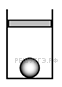 Для каждой величины определите соответствующий характер изменения:1) увеличится2) уменьшится3) не изменитсяЗапишите в таблицу выбранные цифры для каждой физической величины. Цифры в ответе могут повторяться.Механика. Изменение физических величин в процессах – 14Массивный груз, подвешенный к потолку на пружине, совершает вертикальные свободные колебания. Пружина всё время остаётся растянутой. Как ведёт себя потенциальная энергия пружины, кинетическая энергия груза, его потенциальная энергия в поле тяжести, когда груз движется вверх к положению равновесия?Для каждой величины определите соответствующий характер изменения:1) увеличивается2) уменьшается3) не изменяетсяЗапишите в таблицу выбранные цифры для каждой физической величины. Цифры в ответе могут повторяться.Механика. Изменение физических величин в процессах – 15В сосуд налита вода, в которой плавает деревянный шар. Поверх воды аккуратно наливают не очень толстый слой масла. Как в результате этого изменятся следующие физические величины: давление на дно сосуда; модуль выталкивающей силы, действующей на шар; высота части шара, выступающей над поверхностью жидкости? Для каждой величины определите соответствующий характер изменения:1) увеличится2) уменьшится3) не изменитсяЗапишите в таблицу выбранные цифры для каждой физической величины. Цифры в ответе могут повторяться.Механика. Изменение физических величин в процессах – 16На тело, поступательно движущееся в инерциальной системе отсчёта, действовала равнодействующая постоянная сила  в течение времени Δt. Если время Δt действия силы увеличится, то как изменятся модуль импульса силы, модуль ускорения тела и модуль изменения импульса тела?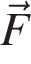 Для каждой величины определите соответствующий характер изменения:1) увеличится;              2) уменьшится;              3) не изменится.Запишите в таблицу выбранные цифры для каждой физической величины.Цифры в ответе могут повторяться.Механика. Изменение физических величин в процессах – 17Брусок движется по инерции по гладкой горизонтальной поверхности со скоростью, модуль которой равен V. В точке А поверхность становится шероховатой — коэффициент трения между бруском и поверхностью становится равен μ. Пройдя от точки A путь S за время t, брусок останавливается.Определите, как изменятся следующие физические величины, если коэффициент трения будет в 2 раза больше: путь, пройденный бруском от точки A до остановки; время прохождения бруском пути от точки A до остановки; модуль ускорения бруска при движении по шероховатой поверхности.Для каждой величины определите соответствующий характер изменения:1) увеличится;      2) уменьшится;               3) не изменится.Запишите в таблицу выбранные цифры для каждой физической величины. Цифры в ответе могут повторяться.                     ФИЗИЧЕСКИЕ ВЕЛИЧИНЫА) Путь, пройденный бруском от точки A до остановкиБ) Время прохождения бруском пути от точки A до остановкиВ) Модуль ускорения бруска при движении по шероховатой поверхностиМеханика. Изменение физических величин в процессах – 18Шарик, брошенный горизонтально с высоты H с начальной скоростью v0, за время t пролетел в горизонтальном направлении расстояние L (см. рисунок). Что произойдёт с временем полёта и дальностью полёта, если на этой же установке уменьшить начальную скорость шарика в 2 раза? Сопротивлением воздуха пренебречь. Для каждой величины определите соответствующий характер её изменения:1) увеличится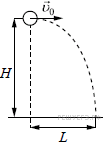 2) уменьшится3) не изменитсяЗапишите в таблицу выбранные цифры для каждой физической величины. Цифры в ответе могут повторяться.Механика. Изменение физических величин в процессах – 19В результате перехода спутника Земли с одной круговой орбиты на другую его центростремительное ускорение уменьшается. Как изменяются в результате этого перехода радиус его орбиты и период обращения вокруг Земли?Для каждой величины определите соответствующий характер изменения:1) увеличится2) уменьшится3) не изменитсяЗапишите в таблицу выбранные цифры для каждой физической величины. Цифры в ответе могут повторяться.Механика. Изменение физических величин в процессах – 20Космический зонд стартовал с Земли и через некоторое время опустился на другую планету, масса которой больше массы Земли в 8 раз, а радиус больше радиуса Земли в 2 раза. Определите, как в результате этого космического перелёта изменятся следующие физические величины, измеряемые зондом, по сравнению со значениями для Земли: ускорение свободного падения на поверхности планеты, первая космическая скорость для планеты. Для каждой величины определите соответствующий характер изменения:1) увеличится                2) уменьшится                3) не изменитсяМеханика. Изменение физических величин в процессах – 21На поверхности воды плавает сплошной деревянный брусок. Как изменятся глубина погружения бруска и сила Архимеда, действующая на брусок, если его заменить сплошным бруском той же плотности и высоты, но большей массы? Для каждой величины определите соответствующий характер изменения:1) увеличится2) уменьшится3) не изменитсяЗапишите в таблицу выбранные цифры для каждой физической величины. Цифры в ответе могут повторяться.Механика. Изменение физических величин в процессах – 22Шарик брошен вертикально вверх с начальной скоростью  (см. рисунок). Считая сопротивление воздуха малым, установите соответствие между графиками и физическими величинами, зависимости которых от времени эти графики могут представлять (t0 — время полёта). К каждой позиции первого столбца подберите соответствующую позицию второго и запишите в таблицу выбранные цифры под соответствующими буквами.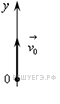 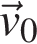    ГРАФИКИ                                  ФИЗИЧЕСКИЕ ВЕЛИЧИНЫА)                                                             1) Координата шарика                                                          2) Проекция скорости шарика vy                                                           3) Проекция ускорения шарика ay                                                                                            4) Проекция силы тяжести,                                                       действующей на шарик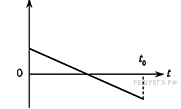 Б) 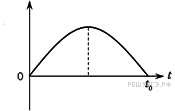 Механика. Изменение физических величин в процессах – 23Материальная точка движется по окружности радиуса R. Что произойдет с периодом, частотой обращения и центростремительным (нормальным) ускорением точки при увеличении линейной скорости движения в 2 раза?К каждому элементу первого столбца подберите соответствующий элемент из второго и внесите в строку ответов выбранные цифры под соответствующими буквами.                         ИЗМЕНЕНИЕ ВЕЛИЧИНЫ:1) Увеличится                  2) Уменьшится                      3) Не изменится                     ФИЗИЧЕСКИЕ ВЕЛИЧИНЫА) Период обращения материальной точкиБ) Частота обращения материальной точкиВ) Центростремительное (нормальное) ускорение материальной точкиМеханика. Изменение физических величин в процессах – 24Деревянный брусок толкнули вверх по гладкой наклонной плоскости, и он стал скользить без трения. Что происходит при этом с его скоростью, потенциальной энергией, силой реакции наклонной плоскости?К каждому элементу первого столбца подберите соответствующий элемент из второго и внесите в строку ответов выбранные цифры под соответствующими буквами.ИЗМЕНЕНИЕ ВЕЛИЧИНЫ:1) Увеличится                  2) Уменьшится                      3) Не изменитсяФИЗИЧЕСКИЕ ВЕЛИЧИНЫА) СкоростьБ) Потенциальная энергияВ) Сила реакции наклонной плоскостиМеханика. Изменение физических величин в процессах – 25Пластилиновый шар, двигаясь по гладкой горизонтальной плоскости, столкнулся с покоящимся металлическим шаром и прилип к нему. Как в результате изменились следующие физические величины: суммарная кинетическая энергия шаров, внутренняя энергия шаров, величина суммарного импульса шаров? Для каждой величины определите соответствующий характер изменения.Запишите в таблицу выбранные цифры для каждой физической величины. Цифры в ответе могут повторяться.                                ИЗМЕНЕНИЕ ВЕЛИЧИНЫ:1) Увеличится                  2) Уменьшится                      3) Не изменитсяФИЗИЧЕСКИЕ ВЕЛИЧИНЫ А) Суммарная кинетическая энергия шаров Б) Внутренняя энергия шаров        В) Величина суммарного импульса шаровМеханика. Изменение физических величин в процессах – 26По наклонной плоскости, составляющей угол α с горизонтом, скользит тело. Угол, который составляет наклонная плоскость с горизонтом, увеличили. Как изменятся при этом сила трения и сила нормальной реакции опоры, действующие на тело? Для каждой величины определите соответствующий характер изменения:1) увеличится2) уменьшится3) не изменитсяЗапишите в таблицу выбранные цифры для каждой физической величины. Цифры в ответе могут повторяться.Механика. Изменение физических величин в процессах – 27Шарик свободно падает без начальной скорости сначала с высоты 20 м над землей, а затем — с высоты 40 м над землёй. Сопротивление воздуха пренебрежимо мало.Определите, как в результате этого изменятся следующие физические величины: путь, пройденный шариком за вторую секунду полёта; путь, пройденный шариком за последнюю секунду полета.Для каждой величины определите соответствующий характер изменения:1) увеличится2) уменьшится3) не изменитсяЗапишите в таблицу выбранные цифры для каждой физической величины. Цифры в ответе могут повторяться.Механика. Изменение физических величин в процессах –28 Камень брошен вверх под углом к горизонту. Сопротивление воздуха пренебрежимо малó. Как меняются с набором высоты потенциальная энергия камня в поле тяжести и ускорение камня?Для каждой величины определите соответствующий характер изменения:1) увеличивается2) уменьшается3) не изменяетсяЗапишите в таблицу выбранные цифры для каждой физической величины.Цифры в ответе могут повторяться.Механика. Изменение физических величин в процессах – 29Твёрдое тело может вращаться вокруг жёсткой оси O. На расстоянии L от оси к телу приложена сила F лежащая в плоскости, перпендикулярной оси (см. рисунок — вид со стороны оси).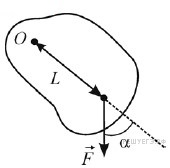 Установите соответствие между физическими величинами и формулами, при помощи которых их можно найти. К каждой позиции первого столбца подберите соответствующую позицию из второго столбца.Механика. Изменение физических величин в процессах – 30Бруску, лежащему на горизонтальной шероховатой поверхности, сообщили некоторую начальную скорость, после чего он прошёл до полной остановки некоторое расстояние. Затем тот же самый брусок положили на другую горизонтальную поверхность и сообщили ему ту же самую начальную скорость. Коэффициент трения бруска о поверхность в первом случае больше, чем во втором. Как изменятся во втором случае по сравнению с первым следующие физические величины: модуль работы силы сухого трения; расстояние, пройденное бруском до остановки?Для каждой величины определите соответствующий характер изменения:1) увеличится;               2) уменьшится;           3) не изменится.Запишите в ответ цифры, расположив их в порядке, соответствующем таблице: Механика. Изменение физических величин в процессах – 31Точечное тело бросают с поверхности земли под углом α к горизонту с начальной скоростью V0. Как изменятся при увеличении угла бросания телаА) отношение максимальной высоты подъёма к дальности полёта иБ) отношение модуля импульса в верхней точке траектории к модулю импульса при броске?Для каждой величины определите соответствующий характер изменения:1) увеличится;            2) уменьшится;              3) не изменится.Запишите в ответ цифры, расположив их в порядке, соответствующем таблице: Механика. Изменение физических величин в процессах – 32С высоты 40 м вертикально вверх бросают небольшое точечное тело с начальной скоростью 20 м/с. Определите, как изменятся по сравнению с начальными значениями кинетическая энергия тела и его потенциальная энергия взаимодействия с Землёй (относительно поверхности Земли) через 3 секунды.Для каждой величины определите соответствующий характер изменения:1) увеличится;2) уменьшится;3) не изменится.Запишите в таблицу выбранные цифры для каждой физической величины. Цифры в ответе могут повторяться.